交银施罗德天鑫宝货币市场基金2019年第4季度报告2019年12月31日基金管理人：交银施罗德基金管理有限公司基金托管人：兴业银行股份有限公司报告送出日期：二〇二〇年一月二十一日§1  重要提示基金管理人的董事会及董事保证本报告所载资料不存在虚假记载、误导性陈述或重大遗漏，并对其内容的真实性、准确性和完整性承担个别及连带责任。 基金托管人兴业银行股份有限公司根据本基金合同规定，于2020年1月20日复核了本报告中的财务指标、净值表现和投资组合报告等内容，保证复核内容不存在虚假记载、误导性陈述或者重大遗漏。 基金管理人承诺以诚实信用、勤勉尽责的原则管理和运用基金资产，但不保证基金一定盈利。 基金的过往业绩并不代表其未来表现。投资有风险，投资者在作出投资决策前应仔细阅读本基金的招募说明书。 本报告中财务资料未经审计。本报告期自2019年10月1日起至12月31日止。§2  基金产品概况§3  主要财务指标和基金净值表现3.1 主要财务指标单位：人民币元注：1、本基金实行销售服务费分类收费方式，分设两类基金份额：A类基金份额和E类基金份额。A类基金份额与E类基金份额的管理费、托管费相同，A类基金份额按照0.25%的年费率计提销售服务费，E类基金份额按照0.01%的年费率计提销售服务费。   2、本期已实现收益指基金本期利息收入、投资收益、其他收入（不含公允价值变动收益）扣除相关费用后的余额，本期利润为本期已实现收益加上本期公允价值变动收益，由于货币市场基金采用摊余成本法核算，因此，公允价值变动收益为零，本期已实现收益和本期利润的金额相等。3.2 基金净值表现3.2.1 本报告期基金份额净值收益率及其与同期业绩比较基准收益率的比较1．交银天鑫宝货币A：注：本基金收益分配按日结转份额。2．交银天鑫宝货币E：注：本基金收益分配按日结转份额。3.2.2自基金合同生效以来基金份额累计净值收益率变动及其与同期业绩比较基准收益率变动的比较交银施罗德天鑫宝货币市场基金份额累计净值收益率与业绩比较基准收益率历史走势对比图（2016年12月7日至2019年12月31日）交银天鑫宝货币A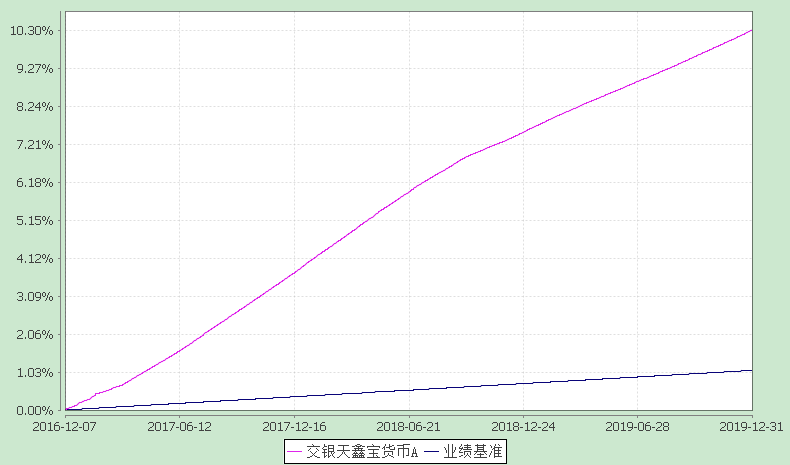 注：本基金建仓期为自基金合同生效日起的6个月。截至建仓期结束，本基金各项资产配置比例符合基金合同及招募说明书有关投资比例的约定。2、交银天鑫宝货币E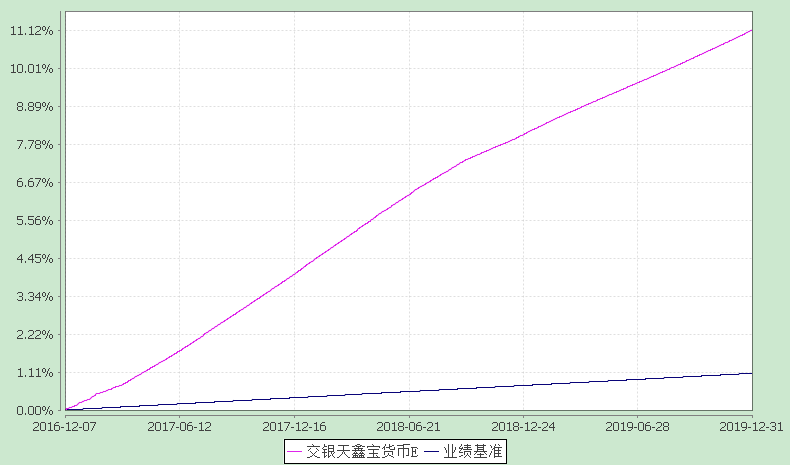 注：本基金建仓期为自基金合同生效日起的6个月。截至建仓期结束，本基金各项资产配置比例符合基金合同及招募说明书有关投资比例的约定。§4  管理人报告4.1 基金经理（或基金经理小组）简介注：1、本表所列基金经理（助理）任职日期和离职日期均以基金合同生效日或公司作出决定并公告(如适用)之日为准；2、本表所列基金经理（助理）证券从业年限中的“证券从业”的含义遵从中国证券业协会《证券业从业人员资格管理办法》的相关规定； 3、基金经理（或基金经理小组）期后变动（如有）敬请关注基金管理人发布的相关公告。4.2 报告期内本基金运作遵规守信情况说明在报告期内，本基金管理人严格遵循了《中华人民共和国证券投资基金法》、基金合同和其他相关法律法规的规定，并本着诚实信用、勤勉尽责的原则管理和运用基金资产，基金整体运作符合有关法律法规和基金合同的规定，为基金持有人谋求最大利益。4.3 公平交易专项说明4.3.1 公平交易制度的执行情况本公司制定了严格的投资控制制度和公平交易监控制度来保证旗下基金运作的公平，旗下所管理的所有资产组合，包括证券投资基金和特定客户资产管理专户均严格遵循制度进行公平交易。公司建立资源共享的投资研究信息平台，确保各投资组合在获得投资信息、投资建议和实施投资决策方面享有公平的机会。公司在交易执行环节实行集中交易制度，建立公平的交易分配制度。对于交易所公开竞价交易，遵循“时间优先、价格优先、比例分配”的原则，全部通过交易系统进行比例分配；对于非集中竞价交易、以公司名义进行的场外交易，遵循“价格优先、比例分配”的原则按事前独立确定的投资方案对交易结果进行分配。公司中央交易室和风险管理部进行日常投资交易行为监控，风险管理部负责对各账户公平交易进行事后分析，于每季度和每年度分别对公司管理的不同投资组合的整体收益率差异、分投资类别的收益率差异以及不同时间窗口同向交易的交易价差进行分析，通过分析评估和信息披露来加强对公平交易过程和结果的监督。报告期内本公司严格执行公平交易制度，公平对待旗下各投资组合，未发现任何违反公平交易的行为。4.3.2异常交易行为的专项说明本基金于本报告期内不存在异常交易行为。本报告期内，本公司管理的所有投资组合参与的交易所公开竞价同日反向交易成交较少的单边交易量没有超过该证券当日总成交量5%的情形，本基金与本公司管理的其他投资组合在不同时间窗下（如日内、3日内、5日内）同向交易的交易价差未出现异常。4.4 报告期内基金的投资策略和运作分析本报告期内，货币市场资金水平总体保持平衡偏宽松的态势。由于缴税因素的影响，十月的隔夜回购价格在四季度处于相对高位，平均在2.39%附近，随着央行公开市场操作“削峰填谷”以及OMO、MLF利率的下调，隔夜利率逐步走低至十二月的2.16%水平。四季度由于大量银行存单到期，整体的存单市场价格较前期上涨，三个月国有股份制银行存单最高3.15%附近，但存单信用分层依然明显，城商行和AA+银行继续和国有股份制大行保持了明显的利差水平。货币政策角度来看，央行在稳健中性的基调下略偏宽松，除了下调七天、十四天逆回购利率5bps外，对于税期、季节性时点的短期资金支持也较为及时，银行间狭义流动性整体保持偏宽松状态。报告期内，三个月上海银行间拆借利率上行约30bps到3.03%。基金操作方面，我们维持低杠杆、短久期的操作思路，多投资于估值波动较小的银行存款与回购等，组合整体流动性良好。十二月末我们视组合流动性和市场情况，增配了高评级的同业存单、同业存款等，提高组合收益水平。展望2020年一季度，我们将密切关注年初信贷开门红后的库存周期和地产投资走势，警惕结构性猪肉通胀向全面通胀扩散的可能性，同时我们将继续观察银行理财子公司的发展以及现金管理型理财产品对行业生态的影响。我们认为，未来名义GDP的增长和通胀的不确定性，可能将增加利率的波动性，而狭义资金面的宽松可能相对较为确定。本基金将根据不同资产收益率的动态变化，适时调整组合结构，根据期限利差动态调整组合杠杆率，通过对市场利率的前瞻性判断进行合理有效的剩余期限管理，严格控制信用风险、流动性风险和利率风险，努力为持有人创造稳健的收益。4.5报告期内基金的业绩表现本基金（各类）份额净值及业绩表现请见“3.1主要财务指标” 及“3.2.1 本报告期基金份额净值增长率及其与同期业绩比较基准收益率的比较”部分披露。4.6报告期内基金持有人数或基金资产净值预警说明本基金本报告期内无需预警说明。§5  投资组合报告5.1 报告期末基金资产组合情况金额单位：人民币元5.2 报告期债券回购融资情况注：报告期内债券回购融资余额占基金资产净值的比例为报告期内每个银行间市场交易日融资余额占资产净值比例的简单平均值。债券正回购的资金余额超过基金资产净值的20％的说明本基金本报告期内债券正回购的资金余额未超过资产净值的20%。5.3 基金投资组合平均剩余期限5.3.1 投资组合平均剩余期限基本情况报告期内投资组合平均剩余期限超过120天情况说明本基金本报告期内投资组合平均剩余期限未超过120天。5.3.2 报告期末投资组合平均剩余期限分布比例5.4报告期内投资组合平均剩余存续期超过240天情况说明本基金本报告期内投资组合平均剩余存续期未超过240天。5.5报告期末按债券品种分类的债券投资组合金额单位：人民币元5.6报告期末按摊余成本占基金资产净值比例大小排序的前十名债券投资明细金额单位：人民币元5.7“影子定价”与“摊余成本法”确定的基金资产净值的偏离报告期内负偏离度的绝对值达到0.25%情况说明本基金本报告期内未存在负偏离度的绝对值达到0.25%情况。报告期内正偏离度的绝对值达到0.5%情况说明本基金本报告期内未存在正偏离度的绝对值达到0.5%情况。5.8报告期末按公允价值占基金资产净值比例大小排序的前十名资产支持证券投资明细金额单位：人民币元5.9投资组合报告附注5.9.1基金计价方法说明本基金采用摊余成本法计价，即计价对象以买入成本列示，按票面利率或商定利率并考虑其买入时的溢价与折价，在其剩余期限内按照实际利率和摊余成本逐日摊销计算损益。5.9.2报告期内本基金投资的前十名证券的发行主体未被监管部门立案调查，在本报告编制日前一年内本基金投资的前十名证券的发行主体未受到公开谴责和处罚。5.9.3期末其他各项资产构成金额单位：人民币元5.9.4投资组合报告附注的其他文字描述部分由于四舍五入的原因，分项之和与合计项之间可能存在尾差。§6  开放式基金份额变动单位：份注：1、如果本报告期间发生转换入、份额类别调整、红利再投业务，则总申购份额中包含该业务；  2、如果本报告期间发生转换出、份额类别调整业务，则总赎回份额中包含该业务。§7  基金管理人运用固有资金投资本基金交易明细注：1、本基金管理人本报告期末持有本基金A类份额0.00份，占本基金期末A类基金总份额的0.00%；本基金管理人本报告期末持有本基金E类份额100,530,775.92份，占本基金期末E类基金总份额的0.72%。2、本基金收益分配按日结转份额。§8  影响投资者决策的其他重要信息8.1 影响投资者决策的其他重要信息根据《公开募集证券投资基金信息披露管理办法》的有关规定及相关监管要求，经与基金托管人协商一致并报监管机构备案，基金管理人对本基金基金合同等法律文件中信息披露相关规定作相应修改，欲知详情请查阅本基金管理人发布的最新法律文件。§9备查文件目录9.1备查文件目录1、中国证监会准予交银施罗德天鑫宝货币市场基金募集注册的文件； 2、《交银施罗德天鑫宝货币市场基金基金合同》； 3、《交银施罗德天鑫宝货币市场基金招募说明书》； 4、《交银施罗德天鑫宝货币市场基金托管协议》； 5、关于申请募集注册交银施罗德天鑫宝货币市场基金的法律意见书； 6、基金管理人业务资格批件、营业执照； 7、基金托管人业务资格批件、营业执照； 8、报告期内交银施罗德天鑫宝货币市场基金在指定报刊上各项公告的原稿。9.2存放地点备查文件存放于基金管理人的办公场所。9.3查阅方式投资者可在办公时间内至基金管理人的办公场所免费查阅备查文件，或者登录基金管理人的网站(www.fund001.com)查阅。在支付工本费后，投资者可在合理时间内取得上述文件的复制件或复印件。 投资者对本报告书如有疑问，可咨询本基金管理人交银施罗德基金管理有限公司。本公司客户服务中心电话：400-700-5000（免长途话费），021-61055000，电子邮件：services@jysld.com。基金简称交银天鑫宝货币交银天鑫宝货币基金主代码003482003482基金运作方式契约型开放式契约型开放式基金合同生效日2016年12月7日2016年12月7日报告期末基金份额总额14,054,376,753.93份14,054,376,753.93份投资目标在力求本金安全性和资产充分流动性的前提下，追求超过业绩比较基准的投资收益。在力求本金安全性和资产充分流动性的前提下，追求超过业绩比较基准的投资收益。投资策略本基金在保持组合高度流动性的前提下，结合对国内外宏观经济运行、金融市场运行、资金流动格局、货币市场收益率曲线形态等各方面的分析，合理安排组合期限结构，积极选择投资工具，采取主动性的投资策略和精细化的操作手法。本基金在保持组合高度流动性的前提下，结合对国内外宏观经济运行、金融市场运行、资金流动格局、货币市场收益率曲线形态等各方面的分析，合理安排组合期限结构，积极选择投资工具，采取主动性的投资策略和精细化的操作手法。业绩比较基准活期存款利率（税后）活期存款利率（税后）风险收益特征本基金属于货币市场基金，是证券投资基金中的低风险品种，长期风险收益水平低于股票型基金、混合型基金和债券型基金。本基金属于货币市场基金，是证券投资基金中的低风险品种，长期风险收益水平低于股票型基金、混合型基金和债券型基金。基金管理人交银施罗德基金管理有限公司交银施罗德基金管理有限公司基金托管人兴业银行股份有限公司兴业银行股份有限公司下属两级基金的基金简称交银天鑫宝货币A交银天鑫宝货币E下属两级基金的交易代码003482003483报告期末下属两级基金的份额总额12,315,986.01份14,042,060,767.92份主要财务指标报告期(2019年10月1日-2019年12月31日)报告期(2019年10月1日-2019年12月31日)主要财务指标交银天鑫宝货币A交银天鑫宝货币E1．本期已实现收益91,717.2483,942,383.552．本期利润91,717.2483,942,383.553．期末基金资产净值12,315,986.0114,042,060,767.92阶段净值收益率①净值收益率标准差②业绩比较基准收益率③业绩比较基准收益率标准差④①－③②－④过去三个月0.6517%0.0005%0.0882%0.0000%0.5635%0.0005%阶段净值收益率①净值收益率标准差②业绩比较基准收益率③业绩比较基准收益率标准差④①－③②－④过去三个月0.7129%0.0005%0.0882%0.0000%0.6247%0.0005%姓名职务任本基金的基金经理期限任本基金的基金经理期限证券从业年限说明姓名职务任职日期离任日期证券从业年限说明季参平交银货币、交银裕通纯债债券、交银现金宝货币、交银天鑫宝货币的基金经理2019-07-26-7年季参平先生，美国密歇根大学金融工程硕士、对外经济贸易大学经济学学士。2012年3月至2017年7月任瑞士银行外汇和利率交易员、联席董事。2017年加入交银施罗德基金管理有限公司，历任基金经理助理。2019年7月26日至2019年9月18日担任交银施罗德天运宝货币市场基金的基金经理。序号项目金额占基金总资产的比例（％）1固定收益投资5,621,927,248.8537.54其中：债券5,521,927,248.8536.87资产支持证券100,000,000.000.672买入返售金融资产3,177,286,125.9421.21其中：买断式回购的买入返售金融资产--3银行存款和结算备付金合计6,130,248,892.5740.934其他各项资产47,741,501.300.325合计14,977,203,768.66100.00序号项目占基金资产净值比例（％）占基金资产净值比例（％）1报告期内债券回购融资余额6.296.291其中：买断式回购融资--序号项目金额占基金资产净值的比例（％）2报告期末债券回购融资余额918,138,391.896.532其中：买断式回购融资--项目天数报告期末投资组合平均剩余期限84报告期内投资组合平均剩余期限最高值84报告期内投资组合平均剩余期限最低值41序号平均剩余期限各期限资产占基金资产净值的比例（％）各期限负债占基金资产净值的比例（％）130天以内32.856.53其中：剩余存续期超过397天的浮动利率债--230天(含)—60天21.25-其中：剩余存续期超过397天的浮动利率债--360天(含)—90天19.82-其中：剩余存续期超过397天的浮动利率债--490天(含)—120天3.82-其中：剩余存续期超过397天的浮动利率债--5120天(含)—397天（含）28.49-其中：剩余存续期超过397天的浮动利率债--6合计106.236.53序号债券品种摊余成本占基金资产净值比例（％）1国家债券49,843,447.340.352央行票据--3金融债券660,715,812.994.70其中：政策性金融债660,715,812.994.704企业债券--5企业短期融资券--6中期票据--7同业存单4,811,367,988.5234.238其他--9合计5,521,927,248.8539.2910剩余存续期超过397天的浮动利率债券--序号债券代码债券名称债券数量(张)摊余成本占基金资产净值比例（％）117030217进出022,000,000200,379,655.481.43211197687019华融湘江银行CD1972,000,000197,135,068.421.40311197744119昆仑银行CD1072,000,000197,079,867.911.40411192147419渤海银行CD4742,000,000197,072,496.201.40511192147919渤海银行CD4792,000,000197,023,786.301.40611192148219渤海银行CD4822,000,000197,004,132.231.40711197782319甘肃银行CD1092,000,000195,247,928.121.39811197650019恒生银行CD0371,500,000149,038,641.141.06919030219进出021,400,000139,985,365.901.001019040219农发021,300,000129,960,071.240.92项目偏离情况报告期内偏离度的绝对值在0.25(含)-0.5%间的次数0次报告期内偏离度的最高值0.0196%报告期内偏离度的最低值-0.0045%报告期内每个交易日偏离度的绝对值的简单平均值0.0057%序号证券代码证券名称数量(份)公允价值占基金资产净值比例(%)1198948019上和4A1500,00050,015,000.000.362165334信泽06A1300,00030,018,000.000.213138222煦日03A1200,00020,018,000.000.14序号名称金额1存出保证金-2应收证券清算款-3应收利息47,589,001.304应收申购款152,500.005其他应收款-6待摊费用-7其他-8合计47,741,501.30项目交银天鑫宝货币A交银天鑫宝货币E报告期期初基金份额总额16,809,299.897,630,611,356.39报告期期间基金总申购份额1,731,671.3212,988,730,596.96报告期期间基金总赎回份额6,224,985.206,577,281,185.43报告期期末基金份额总额12,315,986.0114,042,060,767.92序号交易方式交易日期交易份额（份）交易金额（元）适用费率1申购2019-10-24100,000,000.00100,000,000.00-2E类份额红利再投-530,775.92530,775.92-合计100,530,775.92100,530,775.92